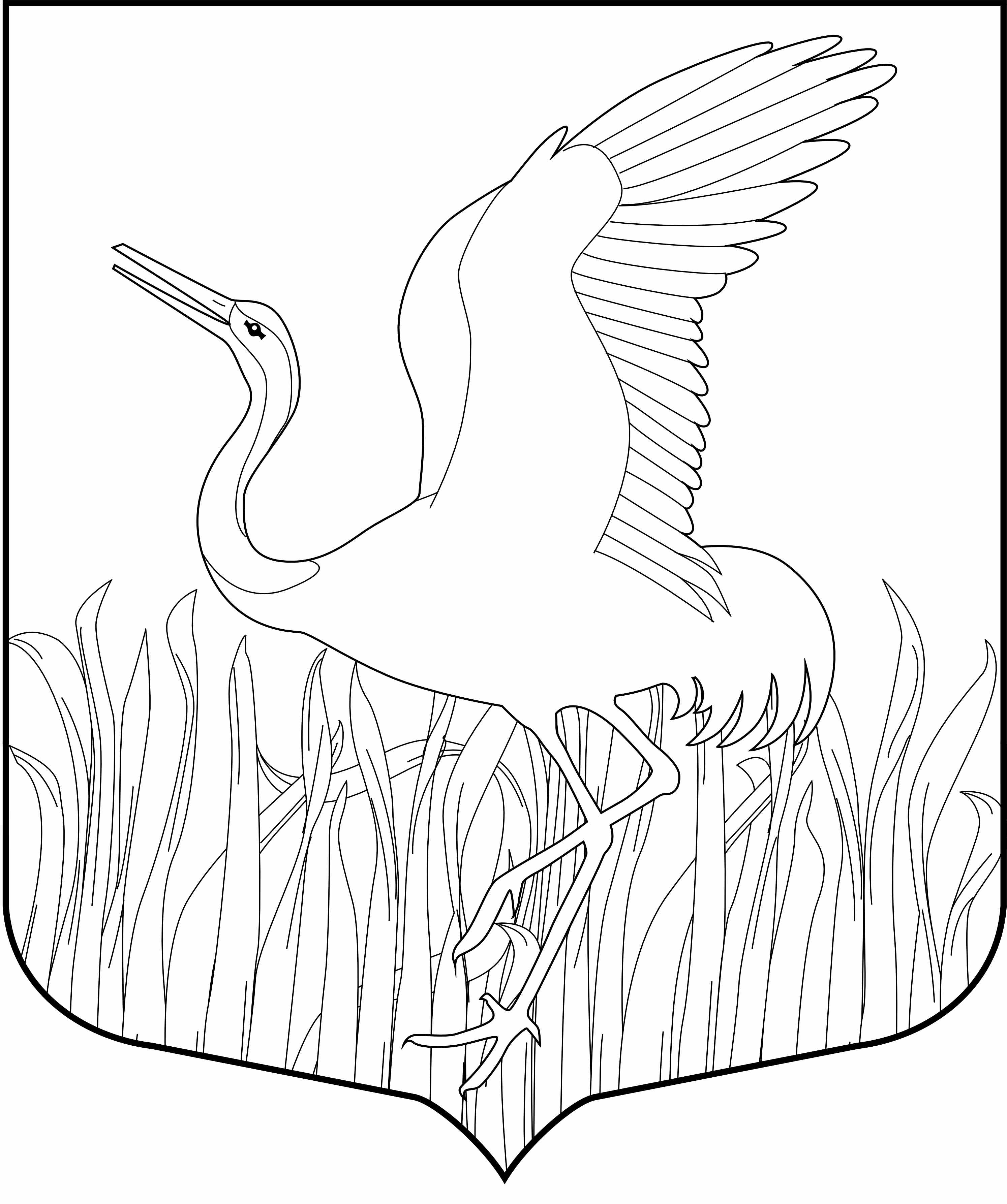 ЛЕНИНГРАДСКАЯ ОБЛАСТЬЛУЖСКИЙ МУНИЦИПАЛЬНЫЙ РАЙОНАДМИНИСТРАЦИЯ МШИНСКОГО СЕЛЬСКОГО ПОСЕЛЕНИЯПОСТАНОВЛЕНИЕот 12.08.2022 г. № 228								О создании комиссии по проверке готовности к отопительному периоду 2022-2023 г.г. теплоснабжающих организаций, теплосетевыхорганизаций и потребителей тепловой энергииВ соответствии с пунктом 2 части 2 статьи 4 Федерального закона от 27.07.2010 N 190-ФЗ "О теплоснабжении", приказом Минэнерго России от 12.03.2013 № 103 «Об утверждении Правил оценки готовности к отопительному периоду», в целях проверки и оценки готовности жилищного фонда, объектов инженерной и социальной инфраструктуры к эксплуатации в осенне-зимний период, администрация Мшинского сельского поселения  ПОСТАНОВЛЯЕТ: 1.Создать комиссию по проверке готовности к отопительному периоду 2022-2023 г.г. теплоснабжающих организаций,  теплосетевых  организаций и потребителей тепловой энергии при администрации Мшинского сельского поселения.2.Утвердить состав комиссии по проверке готовности к отопительному периоду 2022–2023 г.г.  теплоснабжающих организаций,  теплосетевых  организаций и потребителей тепловой энергии при администрации Мшинского сельского поселения согласно приложению № 1.3.Утвердить положение о комиссии по проверке готовности к отопительному периоду 2022-2023 г.г. теплоснабжающих организаций,  теплосетевых  организаций и потребителей тепловой энергии при администрации Мшинского сельского поселения согласно приложению № 2.4.Настоящее постановление разместить на официальном сайте Мшинского сельского поселения  mshinsckaya@yandex.ru5. Контроль над исполнением настоящего постановления оставляю за собой.Глава администрации	                                                                                  Мшинского сельского поселения    					   О.А. МедведеваРазослано: ЕИРЦ Лужского района, ООО «ТК Северная», АО «Газпром теплоэнерго», прокуратура, в дело.  Приложение № 1 к постановлению администрации  Мшинского сельского поселения от  12.08.2022 г.   № 228Составкомиссии по проверке готовности к отопительному периоду 2022– 2023 г.г.  теплоснабжающих организаций,  теплосетевых  организаций и потребителей тепловой энергии при администрации Мшинского сельского поселенияПредседатель комиссии: Медведева Ольга Анатольевна  – глава  администрации Мшинского сельского поселения;Зам. председателя комиссии: Котиль Владимир Юрьевич –заместитель главы администрации Мшинского сельского поселения;Члены комиссии:Гладышева Елена Владимировна- ведущий специалист по управлению муниципальным имуществом и развитию инженерной структуры администрации Мшинского сельского поселения;Егоров Сергей Александрович – начальник Лужского района эксплуатации Филиала АО «Газпром теплоэнерго»;Сверчкова Ирина Анатольевна – старший мастер Лужского участка проведения ремонтов Филиала АО «Газпром теплоэнерго»;Приложение № 2 к постановлению администрации  Мшинского сельского	 поселения от  12.08.2022 г.   № 228Положение о комиссии по проверке готовности к отопительному периоду 2022-2023 г.г.  теплоснабжающих организаций,  теплосетевых  организаций и потребителей тепловой энергии при администрации Мшинского сельского поселения1.1. Комиссия по проверке готовности к отопительному периоду 2022 - 2023 г.г.  теплоснабжающих организаций,  теплосетевых  организаций и потребителей тепловой энергии при администрации Мшинского сельского поселения (далее – Комиссия) является постоянно действующим коллегиальным, совещательным, координационным органом администрации Мшинского сельского поселения по рассмотрению вопросов, подготовке предложений и определению приоритетных задач, направленных на обеспечение готовности жилищного фонда, объектов инженерной и социальной инфраструктуры к эксплуатации в осенне-зимний период.1.2.  Комиссия в своей деятельности руководствуется Конституцией Российской Федерации, федеральными и областными законами, указами и распоряжениями Президента Российской Федерации, постановлениями и распоряжениями Правительства Российской Федерации, областными законами, указами и распоряжениями Губернатора Ленинградской области, постановлениями и распоряжениями Правительства Ленинградской области, решениями Правительства Ленинградской области, нормативными правовыми актами администрации Лужского муниципального района, органов местного самоуправления Мшинского сельского поселения и настоящим Положением.1.3.  Комиссия осуществляет свою деятельность, взаимодействуя с органами местного самоуправления района и сельского поселения, предприятиями, организациями и учреждениями, причастными к проблеме обеспечения готовности жилищного фонда, объектов инженерной и социальной инфраструктуры к эксплуатации в осенне-зимний период в соответствии с программой проведения проверки готовности к отопительному периоду (далее - программа), утверждаемой  Главой сельского поселения (его заместителем), в которой указываются:- объекты, подлежащие проверке;- сроки проведения проверки;- документы, проверяемые в ходе проведения проверки.Таблица 1График проведения проверки готовности к отопительному периоду2. Задачи Комиссии2.1. Организация функционирования системы обеспечения готовности жилищного фонда, объектов инженерной и социальной инфраструктуры к эксплуатации в осенне-зимний период на территории Мшинского сельского поселения.2.2. Разработка предложений по реализации государственной политики в области обеспечения готовности жилищного фонда, объектов инженерной и социальной инфраструктуры к эксплуатации в осенне-зимний период на территории Мшинского сельского поселения.2.3. Анализ готовности жилищного фонда, объектов инженерной и социальной инфраструктуры к эксплуатации в осенне-зимний период  на территории Мшинского сельского поселения.2.4. Контроль за выполнением муниципальных  правовых актов, действующего федерального и областного законодательства в вопросах готовности жилищного фонда, объектов инженерной и социальной инфраструктуры к эксплуатации в осенне-зимний период на территории Мшинского сельского поселения.3. Функции Комиссии3.1. Комиссия в соответствии с возложенными на нее задачами выполняет следующие функции:осуществляет проверку соблюдения локальных актов предприятий, учреждений и организаций, подлежащих проверке, регулирующих порядок подготовки к отопительному периоду;в целях проведения проверки рассматривает документы, подтверждающие выполнение требований по готовности, а при необходимости - проводит осмотр объектов проверки;оформляет результаты проверки актом проверки готовности к отопительному периоду (далее - акт), который составляется не позднее одного дня с даты завершения проверки, по рекомендуемому образцу согласно приложению N 1 к настоящему Положению;         при наличии у комиссии замечаний к выполнению требований по готовности (приложение № 3 к настоящему Положению) или при невыполнении требований по готовности прилагает к акту перечень замечаний (далее - Перечень) с указанием сроков их устранения;        составляет паспорт готовности к отопительному периоду (далее - паспорт) по рекомендуемому образцу согласно приложению N 2 к настоящему Положению, который выдается уполномоченным органом, образовавшим Комиссию, по каждому объекту проверки в течение 15 дней с даты подписания акта в случае, если объект проверки готов к отопительному периоду, а также в случае, если замечания к требованиям по готовности, выданные комиссией, устранены в срок, установленный Перечнем;        проводит повторную проверку, по результатам которой составляет новый акт в случае устранения указанных в Перечне замечаний к выполнению (невыполнению) требований по готовности в установленные сроки;       участвует в работе межведомственных конференций и совещаний по вопросам подготовки жилищного фонда, объектов инженерной и социальной инфраструктуры к эксплуатации в осенне-зимний период, оказывает содействие в реализации принятых на них рекомендаций;       оказывает содействие средствам массовой информации в освещении проблем, хода подготовки и готовности жилищного фонда, объектов инженерной и социальной инфраструктуры к эксплуатации в осенне-зимний период.4. Порядок работы Комиссии4.1. Организация работы Комиссии определяется регламентом, утверждаемым на заседании комиссии. Заседания комиссии проводятся по мере необходимости, но не реже одного раза в месяц. Председатель Комиссии имеет право назначать проведение внепланового заседания.4.2. Комиссия по результатам рассмотрения вопросов принимает решения. Решения оформляются протоколом, который подписывается председателем и секретарем Комиссии.4.3. Заседание комиссии считается правомочным, если на нем присутствует более половины его членов. Решения принимаются простым большинством голосов. При равенстве голосов решающим является голос председателя Комиссии.Приложение N 1к Положению о КомиссииАКТпроверки готовности к отопительному периоду ____/____ гг.    __________________________                                   "__" __________ 20__ г.          (место составления акта)                                                           (дата составления акта)Комиссия, образованная __________________________________________________________________,                    (форма документа и его реквизиты, которым образована комиссия)в   соответствии   с   программой    проведения   проверки   готовности   котопительному   периоду   от "__" _________________ 20__ г.,   утвержденной ______________________________________________________(ФИО руководителя (его заместителя) органа,проводящего проверку готовности к отопительному периоду)с  "__" _____________ 20__ г. по "__" ____________ 20__ г. в соответствии сФедеральным законом от   27  июля  . N 190-ФЗ  "О  теплоснабжении"провела проверку готовности к отопительному периоду ______________________________________________________________________________________________________________________________________________________________________________________________________(полное наименование муниципального образования, теплоснабжающейорганизации, теплосетевой организации, потребителя тепловой энергии, вотношении которого проводилась проверка готовности к отопительному периоду)Проверка  готовности   к  отопительному  периоду  проводилась  в  отношении следующих объектов:__________________________________________________________________________________________________________________________;__________________________________________________________________________________________________________________________;__________________________________________________________________________________________________________________________;__________________________________________________________________________________________________________________________;__________________________________________________________________________________________________________________________;В ходе проведения проверки  готовности  к  отопительному  периоду  комиссия  установила: ____________________________________________________________________________________________________________________________________.                            (готовность/неготовность к работе в отопительном периоде)Вывод комиссии по итогам проведения  проверки  готовности  к  отопительному периоду: ____________________________________________________________________________________________________________________________________________________________________________________________________________________________________________________________________________________________________________________________________________________________________________________________________________.Приложение к акту проверки готовности к отопительному периоду ___/__ гг.Председатель комиссии:    __________________________________________                                     (подпись, расшифровка подписи)Заместитель председателякомиссии:  _________________________________________________                                      (подпись, расшифровка подписи)Члены комиссии:           __________________________________________________________________                                         ____________________________________________________________________________________________________________________________________                                         __________________________________________________________________                                         __________________________________________________________________                                        __________________________________________________________________(подпись, расшифровка подписи)С актом проверки готовности ознакомлен, один экземпляр акта получил:"__" _____________ 20__ г.  __________________________________________________________________(подпись, расшифровка подписи руководителя (его уполномоченного представителя) муниципального образования, теплоснабжающей организации, теплосетевой организации, потребителя тепловой энергии, в отношении которого проводилась проверка готовности к отопительному периоду)--------------------------------<*> При наличии у комиссии замечаний к выполнению требований по готовности или при невыполнении требований по готовности к акту прилагается перечень замечаний с указанием сроков их устраненияПриложение N 2к Положению о КомиссииПАСПОРТготовности к отопительному периоду ____/____ гг.Выдан ____________________________________________________________,        (полное наименование муниципального образования, теплоснабжающей    организации, теплосетевой организации, потребителя тепловой энергии, в отношении которого проводилась проверка готовности к отопительному периоду)В отношении следующих объектов, по которым проводилась проверка  готовности к отопительному периоду:1. ________________________________________________________________;2. ________________________________________________________________;3. ________________________________________________________________;Основание выдачи паспорта готовности к отопительному периоду:Акт проверки готовности к отопительному периоду от _________  N _______.                                     ________________________________________________(подпись, расшифровка подписи и печать уполномоченного органа, образовавшегокомиссию по проведению проверки готовности к отопительному периоду)Приложение                                                                                                                    к Положению о КомиссииКРИТЕРИИНАДЕЖНОСТИ ТЕПЛОСНАБЖЕНИЯ ПОТРЕБИТЕЛЕЙ ТЕПЛОВОЙ ЭНЕРГИИС УЧЕТОМ КЛИМАТИЧЕСКИХ УСЛОВИЙ1. Потребители тепловой энергии по надежности теплоснабжения делятся на три категории:первая категория - потребители, в отношении которых не допускается перерывов в подаче тепловой энергии и снижения температуры воздуха в помещениях ниже значений, предусмотренных техническими регламентами и иными обязательными требованиями;вторая категория - потребители, в отношении которых допускается снижение температуры в отапливаемых помещениях на период ликвидации аварии, но не более 54 ч:жилых и общественных зданий до ;промышленных зданий до ;третья категория - остальные потребители.2. При аварийных ситуациях на источнике тепловой энергии или в тепловых сетях в течение всего ремонтно-восстановительного периода должны обеспечиваться (если иные режимы не предусмотрены договором теплоснабжения):подача тепловой энергии (теплоносителя) в полном объеме потребителям первой категории;подача тепловой энергии (теплоносителя) на отопление и вентиляцию жилищно-коммунальным и промышленным потребителям второй и третьей категорий в размерах, указанных в таблице N 1;согласованный сторонами договора теплоснабжения аварийный режим расхода пара и технологической горячей воды;согласованный сторонами договора теплоснабжения аварийный тепловой режим работы неотключаемых вентиляционных систем;среднесуточный расход теплоты за отопительный период на горячее водоснабжение (при невозможности его отключения).Таблица N 1Объекты, подлежащие проверкеСроки проведения проверкиДокументы, проверяемые в ходе проведения проверкиМОУ «Мшинская средняя общеобразовательная  школа»до 15.09.2022 г.В соответствии с п.13 раздела 3 Приказа Министерства энергетики Российской Федерации от 12.03.2013 №103МОУ «Пехенецкий Детский сад»до 15.09.2022 г.В соответствии с п.13 раздела 3 Приказа Министерства энергетики Российской Федерации от 12.03.2013 №103           Библиотека п. Мшинскаядо 15.09.2022 г.В соответствии с п.13 раздела 3 Приказа Министерства энергетики Российской Федерации от 12.03.2013 №103ГБУЗ ФАП п. Мшинскаядо 15.09.2022 г.В соответствии с п.13 раздела 3 Приказа Министерства энергетики Российской Федерации от 12.03.2013 №103Котельная п. Мшинскаядо 15.09.2022 г.В соответствии с п.13 раздела 3 Приказа Министерства энергетики Российской Федерации от 12.03.2013 №103Многоквартирный жилой фонд Мшинского сельского поселения (57 домов)до 15.09.2022 г.В соответствии с п.13 раздела 3 Приказа Министерства энергетики Российской Федерации от 12.03.2013 №103СКЦд. Пехенецдо 15.09.2022 г.В соответствии с п.13 раздела 3 Приказа Министерства энергетики Российской Федерации от 12.03.2013 №103МОУ «Детский сад»п. Красный Маякдо 15.09.2022 г.В соответствии с п.13 раздела 3 Приказа Министерства энергетики Российской Федерации от 12.03.2013 №103   Наименование    
    показателя          Расчетная температура наружного воздуха для     
    проектирования отопления t °C (соответствует     
   температуре наружного воздуха наиболее холодной   
          пятидневки обеспеченностью 0,92)                Расчетная температура наружного воздуха для     
    проектирования отопления t °C (соответствует     
   температуре наружного воздуха наиболее холодной   
          пятидневки обеспеченностью 0,92)                Расчетная температура наружного воздуха для     
    проектирования отопления t °C (соответствует     
   температуре наружного воздуха наиболее холодной   
          пятидневки обеспеченностью 0,92)                Расчетная температура наружного воздуха для     
    проектирования отопления t °C (соответствует     
   температуре наружного воздуха наиболее холодной   
          пятидневки обеспеченностью 0,92)                Расчетная температура наружного воздуха для     
    проектирования отопления t °C (соответствует     
   температуре наружного воздуха наиболее холодной   
          пятидневки обеспеченностью 0,92)              Наименование    
    показателя     минус 10  минус 20  минус 30  минус 40  минус 50 Допустимое   снижение     подачи
тепловой   энергии,
%, до                 78        84        87        89        91    